РЕСПУБЛИКА  ДАГЕСТАН СОБРАНИЕ  ДЕПУТАТОВ МУНИЦИПАЛЬНОГО РАЙОНА«МАГАРАМКЕНТСКИЙ  РАЙОН»РЕШЕНИЕ № 65-VIсд   «13» октября      2016г.                                                                    с. МагарамкентО внесении изменений в решение Собрания депутатов муниципального района «Магарамкентский район» от 29.03.2011 г. №32-Vсд «Положение о Молодежном парламенте при Собрании депутатов муниципального района «Магарамкентский район»»             В связи с необходимостью обеспечения представительства всех сельских поселений района в Молодежном парламенте Собрание депутатов МР «Магарамкентский район» РЕШАЕТ:Внести в Положение о Молодежном парламенте при  Собрании депутатов муниципального района «Магарамкентский район», утвержденное решением Собрания депутатов МР «Магарамкентский район» от 29.03.2011 г. №32-Vсд следующее изменение:-в пункте 4.1. Положения о Молодежном парламенте при  Собрании депутатов муниципального района «Магарамкентский район» цифру «16» поменять на цифру «24».Настоящее Решение вступает в силу со дня его подписания.Председатель собрания депутатов                                               МР  «Магарамкентский район»                                                   А.М. Ханмагамедов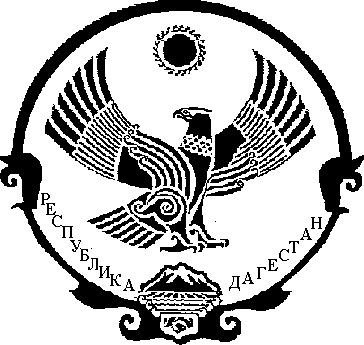 